Консультация для родителей«Приобщение дошкольников к здоровому образу жизни в семье»      Не секрет, что благоприятные условия развития, обучения и воспитания ребенка-дошкольника могут быть реализованы лишь при условии тесного взаимодействия двух социальных институтов – детского сада и семьи.      Совместная деятельность педагогов дошкольного образовательного учреждения и родителей по сохранению и укреплению здоровья ребенка, формированию здорового образа жизни, основ гигиенической и физической культуры имеет не только педагогическое, но и глубоко социальное значение. Ведь здоровье детей – будущее страны, основа ее безопасности.     Общепризнано, что фундамент здоровья ребенка закладывается в семье. Важным элементом семейного воспитания является физическое воспитание.      В дошкольном детстве закладывается фундамент здоровья ребенка, происходит его интенсивный рост и развитие, формируются основные движения, осанка, а также необходимые навыки и привычки, приобретаются базовые физические качества, вырабатываются черты характера, без которых невозможен здоровый образ жизни.     Что же могут сделать родители для приобщения детей к здоровому образу жизни?- Прежде всего необходимо активно использовать целебные природные факторы окружающей среды: чистую воду, ультрафиолетовые лучи солнечного света, чистый воздух.- Ребенку необходим спокойный, доброжелательный психологический климат. Перебранки в присутствии ребенка в одних случаях способствуют возникновению у него невроза, а в других усугубляет уже имеющиеся нарушения нервной системы.- Мы должны не только охранять детский организм от вредных влияний, но и создавать условия, которые способствуют повышению защитных сил организма ребенка. И важным является правильно организованный режим дня. Домашний режим ребенка должен быть продолжением режима детского сада.- Полноценное питание – включение в рацион продуктов, богатых витаминами А, В, С, и Д, минеральными солями, а также белком.- У детей важно формировать интерес к оздоровлению собственного организма. Чем раньше ребенок получит представление о строении тела человека, узнает о важности закаливания, движения, правильного питания, сна, тем раньше он будет приобщен к здоровому образу жизни.- Чтобы повысить защитные силы организма ребенка, рекомендуется прием витаминов. Слово «витамин» происходит от латинского вита – жизнь. Использование поливитаминов по 1-2 драже в день в обычных дозировках в период эпидемии гриппа и гриппоподобных заболеваний снижает заболеваемость детей не менее чем в 2 раза.       Вместе с тем давно уже замечено: в тех семьях, где взрослые болеют мало, и дети, как правило, здоровы.      Таким образом, сохранение и укрепление здоровья дошкольников должно предусматривать повышение роли родителей в оздоровлении детей, приобщении их к здоровому образу жизни, создание традиций семейного физического воспитания.      Важное место в решении этих социально значимых задач занимает детский сад, который может выступить в роли своеобразного центра пропаганды здорового образа жизни, воспитания культуры семьи, формирования у родителей знаний, умений и знаний по различным аспектам сохранения и укрепления здоровья, как детей, так и взрослых. Лишь при условии реализации преемственности физкультурно-оздоровительной работы в ДОУ и семье, совместной целенаправленной деятельности родителей и педагогов может быть обеспечена положительная динамика показателей, характеризующих здоровье детей и их ориентацию на здоровый образ жизни.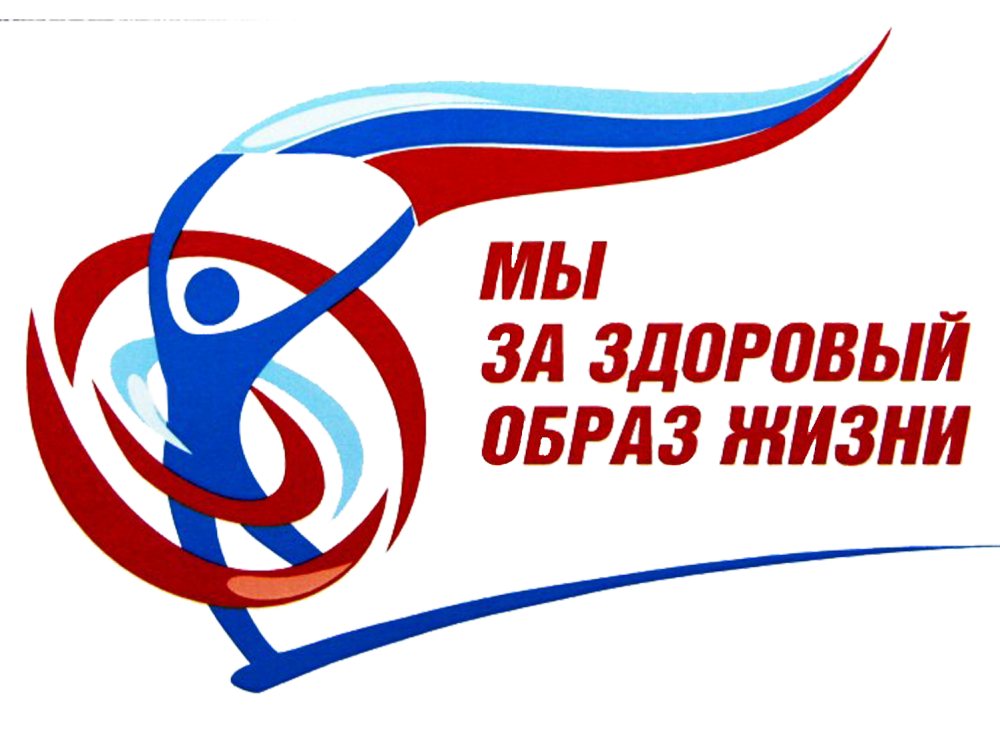 